República Argentina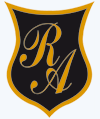 O’Carrol  # 850-   Fono 72- 2230332                    Rancagua                                                   GUÍA  DE MATEMÁTICAS 1° BÁSICO 10ªsemana desde 01-05 junio Instrucciones: 1.- Observa bien la siguiente secuencia y marca con una x la alternativa que muestra el patrón correcto. 
      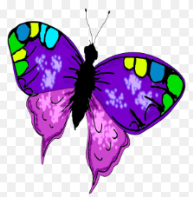 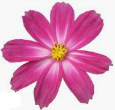 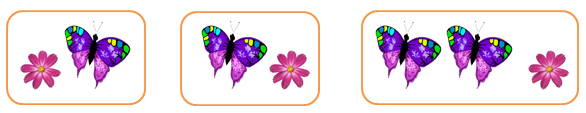 2.- Observa la secuencia y dibuja en el rectángulo de abajo el patrón que se repite: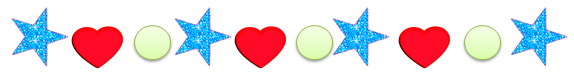 3.- Observa la siguiente secuencia: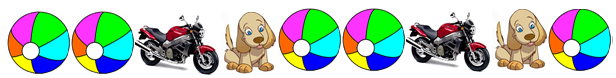 ¿Descubriste el patrón?  Entonces enciérralo.  Ahora fíjate bien porque vamos a reemplazar cada elemento de la secuencia por una nueva  figura. Observa:      La reemplazaremos por un 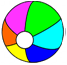  La reemplazaremos por un 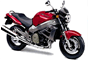        Lo reemplazaremos por un 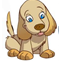 4.- Ahora el desafío es tuyo. Dibuja el nuevo patrón reemplazando la pelota por un círculo, la moto por un cuadrado y el perrito por un triángulo. Tómate unos segundos, piénsalo y dibújalo. Cuando termines revisa el solucionario para ver si acertaste y corregir cualquier posible error.	                                                      En una secuencia podemos reemplazar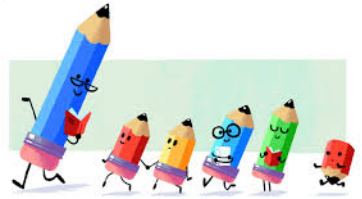                                        cada elemento por una figura siguiendo                                                         el mismo patrón. Practiquemos entonces.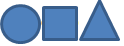 Observa y representa cada patrón utilizando 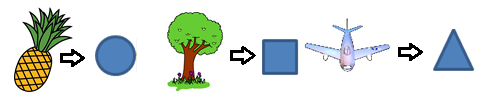 5.- 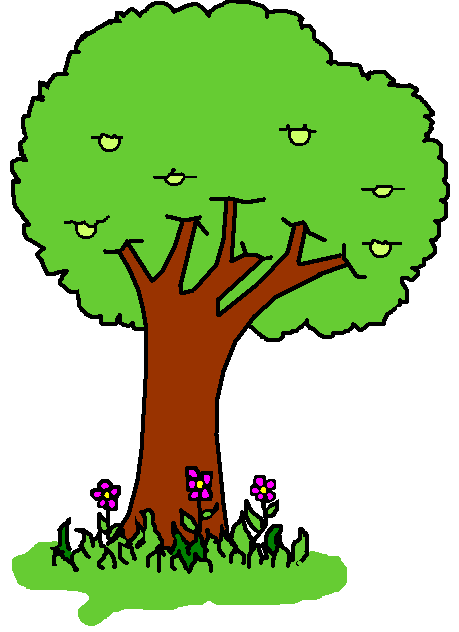 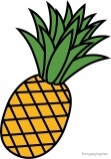 6.-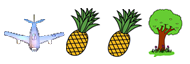 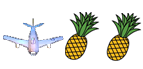 ¿Qué observas en este conjunto de elementos? ¿Seguirán algún orden?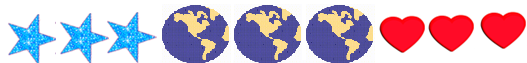 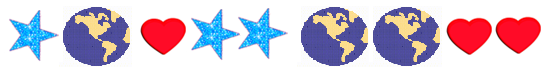 Tómate unos segundos  para responder…¿encontraste algún orden? Perfecto, primero hay 1 estrella, después 2 estrellas y al final 3 estrellas. Lo mismo ocurre con los planetas; primero hay 1 planeta, luego hay 2 planetas y por último hay 3 planetas. ¿Ocurre lo mismo con los corazones?¡Exacto!! …ocurre lo mismo. Primero  hay 1 corazón, luego 2 corazones y por último 3 corazones. Esto quiere decir que esta secuencia va aumentando de uno en uno.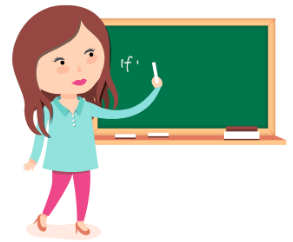 Entonces… ¿Qué figuras vendrán a continuación en                                 esta secuencia?Excelente, observemos: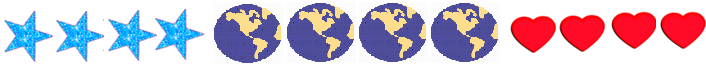 Ahora te toca a ti: ¿Qué figuras continuarán la secuencia?7.-        ______________________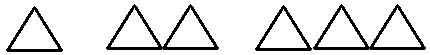 8.- Descubre cuál es el patrón que sigue la siguiente secuencia y continúala: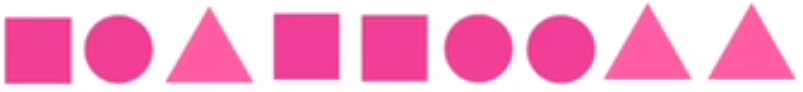 Nombre:Curso:                                                                                  Fecha : OA    Representar, describir y continuar patrones repetitivos, usando material concreto y pictórico.